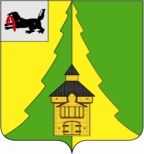 АДМИНИСТРАЦИЯ  НИЖНЕИЛИМСКОГО  МУНИЦИПАЛЬНОГО  РАЙОНАМесто проведения: 
г. Железногорск-Илимский
здание администрации района, ИМЦ, 2 этаж
20 декабря 2016 года
время: 15.00 час.ПОВЕСТКА
заседания территориальной межведомственной комиссии
Нижнеилимского муниципального района по организации, 
отдыха и занятости детей Нижнеилимского районаЗаместитель мэра района 
по социальной политике                                                                  Т.К.ПироговаА.Г.Чеснокова
(8 395 66) 32306№ п/пвремяНаименование вопросадокладчик1.15.00 – 15.10Открытие заседанияПирогова Татьяна Константиновна – заместитель мэра района по социальной политике, председатель территориальной межведомственной комиссии Нижнеилимского муниципального района по организации  отдыха, оздоровления и занятости детей и подростков2.15.10 – 15.25Информация по итогам летнего оздоровления и занятости  детей в образовательных учреждениях в 2016 году и о планах на 2017 год.Ступина Наталья Олеговна – главный специалист Департамента образования администрации Нижнеилимского муниципального района3.15.25 – 15.35Об итогах летней оздоровительной кампании 2016 года и о подготовке детских оздоровительных учреждений к работе летней оздоровительной кампании 2017 годаГамова Татьяна Анатольевна – и.о. начальника территориального отдела Управления Роспотребнадзора по Иркутской области в Нижнеилимском районе4.15.35 – 15.50О положительном опыте в развитии профильных смен в лагерях дневного пребыванияДемьянова Татьяна Александровна – директор МОУ СОШ № 5 им.А.Н.Радищева5.15.50 – 16.00Информация об итогах летней оздоровительной кампании по Нижнеилимскому району и о планах на 2017 годСтольникова Елена Николаевна – директор ОГБУ СО «Комплексный центр социального обслуживания Нижнеилимского района»6.16.00 – 16.10О результатах контрольного мероприятия «Аудит эффективности использования средств Нижнеилимского муниципального района, выделенных на организацию летнего отдыха, оздоровления и занятости детей в 2016 году»Каверзин Олег Леонидович – председатель КСП7.16.10 – 16.30Разное